VACANT RESIDENTIAL BUILDING - Application for Insurance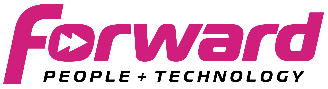 Vacant residential buildings up to a 4plex in size. Instead of completing this application form, consider trying JET, our self-serve platform.JET is the quickest path to quotes and policy issuance.  A modern way FORWARD.PLEASE READ CAREFULLY ‐ Please review this application in detail for accuracy.  If there are any misrepresentations or omissions in the application, any insurance quote is deemed to be void, and any subsequent insurance policy will be rendered null and void from inception.   APPLICANT INFORMATIONINSURANCE & CLAIMS HISTORYRISK INFORMATIONVACANCY DETAILSCOVERAGESPOLICY TERM INFORMATIONApplicant’s email address(Required for e-signature)Applicant Name (legal name):Applicant Name (legal name):Is the applicant a company? No        YesName of principal(s):Additional Applicant Name(s):Additional Applicant Name(s):Is the applicant a company? No        YesName of principal(s):Province of primary residence?Province of primary residence?How many mortgages / encumbrances are on the property?How many mortgages / encumbrances are on the property?How many mortgages / encumbrances are on the property?How many mortgages / encumbrances are on the property? 0 1 2 3 or moreIs any mortgage held with a non-conventional or private lender?    Is any mortgage held with a non-conventional or private lender?    Is any mortgage held with a non-conventional or private lender?    Is any mortgage held with a non-conventional or private lender?    Is any mortgage held with a non-conventional or private lender?    Is any mortgage held with a non-conventional or private lender?     No        YesHow many non-conventional or private lenders are required to be listed on the policy?How many non-conventional or private lenders are required to be listed on the policy?How many non-conventional or private lenders are required to be listed on the policy?How many non-conventional or private lenders are required to be listed on the policy?How many non-conventional or private lenders are required to be listed on the policy?If 3 or more, what is the reason for the third mortgage?If 3 or more, what is the reason for the third mortgage?How much equity does the applicant retain in the home (%)?How much equity does the applicant retain in the home (%)?How much equity does the applicant retain in the home (%)?How much equity does the applicant retain in the home (%)?How much equity does the applicant retain in the home (%)?Is the applicant behind/late in making their mortgage payments?Is the applicant behind/late in making their mortgage payments?Is the applicant behind/late in making their mortgage payments?Is the applicant behind/late in making their mortgage payments?Is the applicant behind/late in making their mortgage payments?Is the applicant behind/late in making their mortgage payments?Is the applicant behind/late in making their mortgage payments? No        YesHave there been any claims or losses (whether covered by insurance or not) at this location in the past 5 years?Have there been any claims or losses (whether covered by insurance or not) at this location in the past 5 years?Have there been any claims or losses (whether covered by insurance or not) at this location in the past 5 years?Have there been any claims or losses (whether covered by insurance or not) at this location in the past 5 years?Have there been any claims or losses (whether covered by insurance or not) at this location in the past 5 years?Have there been any claims or losses (whether covered by insurance or not) at this location in the past 5 years?Have there been any claims or losses (whether covered by insurance or not) at this location in the past 5 years?Have there been any claims or losses (whether covered by insurance or not) at this location in the past 5 years?Have there been any claims or losses (whether covered by insurance or not) at this location in the past 5 years?Have there been any claims or losses (whether covered by insurance or not) at this location in the past 5 years?Have there been any claims or losses (whether covered by insurance or not) at this location in the past 5 years?Have there been any claims or losses (whether covered by insurance or not) at this location in the past 5 years? No        YesClaim 1 Details – Date: Claim 1 Details – Date: Claim 1 Details – Date: Type of loss:Type of loss:Type of loss:Type of loss:Type of loss: Aircraft or vehicle impact Aircraft or vehicle impact Aircraft or vehicle impact Aircraft or vehicle impact Arson Arson Arson Arson Burglary Burglary Change in Temperature Change in Temperature Change in Temperature Earthquake Earthquake Earthquake Earthquake Electrical Current Electrical Current Electrical Current Electrical Current Explosion Explosion Falling Object Falling Object Falling Object Fire Fire Fire Fire Flood Flood Flood Flood Freezing Freezing Hail Hail Hail Landside Landside Landside Landside Lightning Lightning Lightning Lightning Malicious Acts Malicious Acts Other-Liability Other-Liability Other-Liability Overland Water Overland Water Overland Water Overland Water Riot Riot Riot Riot Sewer Backup Sewer Backup Smoke Smoke Smoke Storm Storm Storm Storm Tenant Vandalism Tenant Vandalism Tenant Vandalism Tenant Vandalism Water Water Wildfire Wildfire Wildfire Wind Wind Wind WindWas damage professionally repaired?Was damage professionally repaired?Was damage professionally repaired?Was damage professionally repaired?Was damage professionally repaired? No        Yes No        YesHow much was paid for this loss?How much was paid for this loss?How much was paid for this loss?$     $     $     Claim 2 Details – Date: Claim 2 Details – Date: Type of loss:Type of loss:Type of loss:Type of loss: Aircraft or vehicle impact Aircraft or vehicle impact Aircraft or vehicle impact Arson Arson Arson Arson Burglary Burglary Change in Temperature Change in Temperature Earthquake Earthquake Earthquake Electrical Current Electrical Current Electrical Current Electrical Current Explosion Explosion Falling Object Falling Object Fire Fire Fire Flood Flood Flood Flood Freezing Freezing Hail Hail Landside Landside Landside Lightning Lightning Lightning Lightning Malicious Acts Malicious Acts Other-Liability Other-Liability Overland Water Overland Water Overland Water Riot Riot Riot Riot Sewer Backup Sewer Backup Smoke Smoke Storm Storm Storm Tenant Vandalism Tenant Vandalism Tenant Vandalism Tenant Vandalism Water Water Wildfire Wildfire Wind Wind WindWas damage professionally repaired?Was damage professionally repaired?Was damage professionally repaired?Was damage professionally repaired? No        Yes No        YesHow much was paid for this loss?How much was paid for this loss?How much was paid for this loss?$     $     Claim 3 Details – Date: Claim 3 Details – Date: Type of loss:Type of loss:Type of loss:Type of loss: Aircraft or vehicle impact Aircraft or vehicle impact Aircraft or vehicle impact Arson Arson Arson Arson Burglary Burglary Change in Temperature Change in Temperature Earthquake Earthquake Earthquake Electrical Current Electrical Current Electrical Current Electrical Current Explosion Explosion Falling Object Falling Object Fire Fire Fire Flood Flood Flood Flood Freezing Freezing Hail Hail Landside Landside Landside Lightning Lightning Lightning Lightning Malicious Acts Malicious Acts Other-Liability Other-Liability Overland Water Overland Water Overland Water Riot Riot Riot Riot Sewer Backup Sewer Backup Smoke Smoke Storm Storm Storm Tenant Vandalism Tenant Vandalism Tenant Vandalism Tenant Vandalism Water Water Wildfire Wildfire Wind Wind WindWas damage professionally repaired?Was damage professionally repaired?Was damage professionally repaired?Was damage professionally repaired? No        Yes No        YesHow much was paid for this loss?How much was paid for this loss?How much was paid for this loss?$     $     Has insurance ever been cancelled or refused for this property for any reason other than vacancy? Has insurance ever been cancelled or refused for this property for any reason other than vacancy? Has insurance ever been cancelled or refused for this property for any reason other than vacancy? Has insurance ever been cancelled or refused for this property for any reason other than vacancy? Has insurance ever been cancelled or refused for this property for any reason other than vacancy? Has insurance ever been cancelled or refused for this property for any reason other than vacancy? Has insurance ever been cancelled or refused for this property for any reason other than vacancy?  No        Yes If yes, please describe:If yes, please describe:If yes, please describe: Due to vacancy Due to vacancy Due to non-payment Due to future demolition         Due to future demolition         Due to future demolition         Due to a gap in coverage Due to a gap in coverage Due to claims Due to claims Due to upcoming renos Due to other reasons: Due to other reasons:Risk location address: Risk location address: City:Province: Postal code/ ZIP code:Postal code/ ZIP code:Is the home located on leased land?Is the home located on leased land?Is the home located on leased land?Is the home located on leased land?Is the home located on leased land?Is the home located on leased land? No        YesIf yes, how long of a term remains in the land lease (number of years)?If yes, how long of a term remains in the land lease (number of years)?If yes, how long of a term remains in the land lease (number of years)?If yes, how long of a term remains in the land lease (number of years)?If yes, how long of a term remains in the land lease (number of years)?Size of property in acres: Size of property in acres:  City sized lot            City sized lot            15 or less acres             15 or less acres              More than 15 acresHas the risk location ever been evacuated or put on notice of evacuation due to a wildfire or flood?  Has the risk location ever been evacuated or put on notice of evacuation due to a wildfire or flood?  Has the risk location ever been evacuated or put on notice of evacuation due to a wildfire or flood?  Has the risk location ever been evacuated or put on notice of evacuation due to a wildfire or flood?  Has the risk location ever been evacuated or put on notice of evacuation due to a wildfire or flood?  Has the risk location ever been evacuated or put on notice of evacuation due to a wildfire or flood?   No        YesIf yes, please provide details: If yes, please provide details: Is the front of the home clearly viewable from a paved road?Is the front of the home clearly viewable from a paved road?Is the front of the home clearly viewable from a paved road?Is the front of the home clearly viewable from a paved road?Is the front of the home clearly viewable from a paved road?  No        Yes  No        YesType of building:Type of building:Type of building: Detatched (or semi)  Detatched (or semi)  Detatched (or semi)  Duplex        Duplex        Triplex Triplex Triplex Triplex Triplex Fourplex      Fiveplex        Fiveplex        Fiveplex        sixplex+       sixplex+       Rowhouse/Townhouse Rowhouse/Townhouse Rowhouse/Townhouse Rowhouse/Townhouse Rowhouse/Townhouse Mobile  Type of construction:Type of construction:Type of construction: Woodframe Woodframe Woodframe Concrete Block/Masonary Concrete Block/Masonary Log Log Log Log Log Fire Resistive Clay Clay Clay Straw Straw Modular/Prefab Modular/Prefab Modular/Prefab Modular/Prefab Modular/PrefabYear built:Year built:Year built:Square footage:Square footage:Number of stories:Number of stories:Number of stories: 1         2        3        4 or more 1         2        3        4 or more 1         2        3        4 or more 1         2        3        4 or more 1         2        3        4 or moreNumber of units:Number of units:Number of units:Year of complete roof replacement:Year of complete roof replacement:Year of complete roof replacement:Will the home be demolished in the next 24 months?   Will the home be demolished in the next 24 months?   Will the home be demolished in the next 24 months?   Will the home be demolished in the next 24 months?   Will the home be demolished in the next 24 months?   Will the home be demolished in the next 24 months?   Will the home be demolished in the next 24 months?   Will the home be demolished in the next 24 months?   Will the home be demolished in the next 24 months?   Will the home be demolished in the next 24 months?   Will the home be demolished in the next 24 months?   Will the home be demolished in the next 24 months?    No        Yes No        YesIf yes, please describe:If yes, please describe:Will there be any construction or renovation activity on the premises during the next 12 months?Will there be any construction or renovation activity on the premises during the next 12 months?Will there be any construction or renovation activity on the premises during the next 12 months?Will there be any construction or renovation activity on the premises during the next 12 months?Will there be any construction or renovation activity on the premises during the next 12 months?Will there be any construction or renovation activity on the premises during the next 12 months?Will there be any construction or renovation activity on the premises during the next 12 months?Will there be any construction or renovation activity on the premises during the next 12 months?Will there be any construction or renovation activity on the premises during the next 12 months?Will there be any construction or renovation activity on the premises during the next 12 months?Will there be any construction or renovation activity on the premises during the next 12 months?Will there be any construction or renovation activity on the premises during the next 12 months? No        Yes No        YesIf yes, please check all that apply:If yes, please check all that apply:If yes, please check all that apply:If yes, please check all that apply:If yes, please check all that apply:If yes, please check all that apply:If yes, please check all that apply: Basement finishing/reno        Basement finishing/reno        Basement finishing/reno        Basement finishing/reno        Basement finishing/reno        Basement finishing/reno        Kitchen, bathroom reno Kitchen, bathroom reno Kitchen, bathroom reno Kitchen, bathroom reno Addition to overall footprint of home        Addition to overall footprint of home        Addition to overall footprint of home        Addition of another level to the house        Addition of another level to the house        Addition of another level to the house        Addition of another level to the house        Addition of another level to the house        Addition of another level to the house        Finishing garage to living space        Finishing garage to living space        Finishing garage to living space        Finishing garage to living space        Maintenance – windows, roof, siding        Maintenance – windows, roof, siding        Maintenance – windows, roof, siding        Repairing property damage from an incident     Repairing property damage from an incident     Repairing property damage from an incident     Repairing property damage from an incident     Repairing property damage from an incident     Repairing property damage from an incident     Foundation – reno/replace       Foundation – reno/replace       Foundation – reno/replace       Foundation – reno/replace       Complete house remodel     Complete house remodel     Complete house remodel             What is the budget for renovations?          What is the budget for renovations?          What is the budget for renovations?          What is the budget for renovations?          What is the budget for renovations? $     $     $     $     $              Will there be any structural work or repairs?         Will there be any structural work or repairs?         Will there be any structural work or repairs?         Will there be any structural work or repairs?         Will there be any structural work or repairs?         Will there be any structural work or repairs?         Will there be any structural work or repairs?         Will there be any structural work or repairs?         Will there be any structural work or repairs?         Will there be any structural work or repairs?         Will there be any structural work or repairs?         Will there be any structural work or repairs? No        Yes No        YesIf yes, please describe:If yes, please describe:Vacancy Effective Date (what date did vacancy begin, or what date will it begin):   Vacancy Effective Date (what date did vacancy begin, or what date will it begin):   Vacancy Effective Date (what date did vacancy begin, or what date will it begin):   Vacancy Effective Date (what date did vacancy begin, or what date will it begin):   Vacancy Effective Date (what date did vacancy begin, or what date will it begin):   Reason for vacancy / plans for this property – check all that apply:Reason for vacancy / plans for this property – check all that apply:Reason for vacancy / plans for this property – check all that apply:Reason for vacancy / plans for this property – check all that apply:Reason for vacancy / plans for this property – check all that apply: Home is for sale                                Home is for sale                                Home is for sale                                Home will be rented to others       Home will be occupied by owner within 12months                                      Home will be occupied by owner within 12months                                      Home will be occupied by owner within 12months                                      Home is slated for demolition        Home is slated for demolition        Home is slated for demolition        Home is in foreclosure                      Home deemed not suitable for habitation Home deemed not suitable for habitation Home deemed not suitable for habitation Home has unrepaired damage       Home has unrepaired damage       Home has unrepaired damage       Home will be renovated                  Home is in probate and will be for sale   Home is in probate and will be for sale   Home is in probate and will be for sale  The Applicant(s) attests that the property (including interior) will be checked at least once every seventy-two (72) hours by the Applicant(s) or a responsible person appointed by the Applicant(s) per the terms of the Vacancy Permit Endorsement?   The Applicant(s) attests that the property (including interior) will be checked at least once every seventy-two (72) hours by the Applicant(s) or a responsible person appointed by the Applicant(s) per the terms of the Vacancy Permit Endorsement?   The Applicant(s) attests that the property (including interior) will be checked at least once every seventy-two (72) hours by the Applicant(s) or a responsible person appointed by the Applicant(s) per the terms of the Vacancy Permit Endorsement?   The Applicant(s) attests that the property (including interior) will be checked at least once every seventy-two (72) hours by the Applicant(s) or a responsible person appointed by the Applicant(s) per the terms of the Vacancy Permit Endorsement?   The Applicant(s) attests that the property (including interior) will be checked at least once every seventy-two (72) hours by the Applicant(s) or a responsible person appointed by the Applicant(s) per the terms of the Vacancy Permit Endorsement?   The Applicant(s) attests that the property (including interior) will be checked at least once every seventy-two (72) hours by the Applicant(s) or a responsible person appointed by the Applicant(s) per the terms of the Vacancy Permit Endorsement?    No        YesIf yes, name of person:If yes, name of person:Is the interior and exterior of the building maintained in a saleable and useable condition at all times?Is the interior and exterior of the building maintained in a saleable and useable condition at all times?Is the interior and exterior of the building maintained in a saleable and useable condition at all times?Is the interior and exterior of the building maintained in a saleable and useable condition at all times?Is the interior and exterior of the building maintained in a saleable and useable condition at all times?Is the interior and exterior of the building maintained in a saleable and useable condition at all times? No        YesIf no, describe:Are any windows or doors boarded up?                                         Are any windows or doors boarded up?                                         Are any windows or doors boarded up?                                         Are any windows or doors boarded up?                                         Are any windows or doors boarded up?                                         Are any windows or doors boarded up?                                          No        YesIs there any farming, business, or commercial operations on premises?   Is there any farming, business, or commercial operations on premises?   Is there any farming, business, or commercial operations on premises?   Is there any farming, business, or commercial operations on premises?   Is there any farming, business, or commercial operations on premises?   Is there any farming, business, or commercial operations on premises?    No        YesIf yes, describe:Residential Building Limit*:Residential Building Limit*:Residential Building Limit*:$     $     $     $     *Detached Private Structures: 10% of residential building limit included*Detached Private Structures: 10% of residential building limit included*Detached Private Structures: 10% of residential building limit included*Detached Private Structures: 10% of residential building limit included*Detached Private Structures: 10% of residential building limit included*Detached Private Structures: 10% of residential building limit included*Detached Private Structures: 10% of residential building limit included*Domestic Appliances:  $50,000 included*Domestic Appliances:  $50,000 included*Domestic Appliances:  $50,000 included*Domestic Appliances:  $50,000 included*Domestic Appliances:  $50,000 included*Domestic Appliances:  $50,000 included*Domestic Appliances:  $50,000 includedPremises Liability:                         Premises Liability:                          $1,000,000     $1,000,000     $1,000,000     $1,000,000     $2,000,000 $2,000,000Deductible:                                    Deductible:                                     $1,000 (base deductible)     $1,000 (base deductible)     $1,000 (base deductible)     $1,000 (base deductible)     $2,500 (reduces base property premium by approx. 5%) $2,500 (reduces base property premium by approx. 5%)Is earthquake coverage requested?Is earthquake coverage requested?Is earthquake coverage requested?Is earthquake coverage requested?Is earthquake coverage requested? No        Yes No        Yes No        YesIs sewer backup coverage requested?Is sewer backup coverage requested?Is sewer backup coverage requested?Is sewer backup coverage requested?Is sewer backup coverage requested? No        Yes No        Yes No        YesRequested policy term length (in months):ISSUANCE INFOISSUANCE INFOISSUANCE INFOMailing address: Wildfire + FloodIs this risk located within 25 kms of a current wildfire?                           Yes      NoIs this risk located in an area that is currently under flood warning?    Yes      NoWildfire + FloodIs this risk located within 25 kms of a current wildfire?                           Yes      NoIs this risk located in an area that is currently under flood warning?    Yes      NoWildfire + FloodIs this risk located within 25 kms of a current wildfire?                           Yes      NoIs this risk located in an area that is currently under flood warning?    Yes      NoMortgages  List in order ALL mortgagees, loss payees, additional interests+other interested parties (name+address)–attach page if reqdMortgages  List in order ALL mortgagees, loss payees, additional interests+other interested parties (name+address)–attach page if reqdMortgages  List in order ALL mortgagees, loss payees, additional interests+other interested parties (name+address)–attach page if reqdMortgagee 1 – Full Name of Legal Entity  + Address, Province, Postal Code:     _________________________________________________________________________________________________Mortgagee 2 – Full Name of Legal Entity  + Address, Province, Postal Code:     _________________________________________________________________________________________________Mortgagee 1 – Full Name of Legal Entity  + Address, Province, Postal Code:     _________________________________________________________________________________________________Mortgagee 2 – Full Name of Legal Entity  + Address, Province, Postal Code:     _________________________________________________________________________________________________Mortgagee 1 – Full Name of Legal Entity  + Address, Province, Postal Code:     _________________________________________________________________________________________________Mortgagee 2 – Full Name of Legal Entity  + Address, Province, Postal Code:     _________________________________________________________________________________________________PLEASE READ BEFORE SIGNING: The Applicant has reviewed this application form and all attachments and acknowledges that all information provided is true. The Applicant understands that any insurance that may be provided is based on the information in this application being true and correct, and any misrepresentation or omission will render any such insurance policy null or void from inception. The Applicant understands that if the insured fails to immediately inform the insurer of material changes to these facts during the term of an insurance policy, the insurance may not be valid. The Applicant understands that they cannot contravene a term of the policy, commit a fraud, or willfully make false statements during a claim investigation. The Applicant confirms that all individuals included in this application have authorized the collection and storage of their personal information. Credit information, claims history and other personal information may be collected, used and disclosed for the purposes of assessing and underwriting the application for insurance, renewals, evaluating claims, detecting and preventing fraud.  The Applicant hereby consents to the use of electronic communications, electronic records, and electronic signatures. The Applicant understands an electronic signature is legally binding, just as if the Applicant had signed a paper document. NOTE: INSURANCE IS NOT IN EFFECT UNTIL SUCH TIME AS FORWARD INSURANCE MANAGERS LTD. HAS ISSUED A BINDER OR INSURANCE POLICY IN WRITING THAT CONFIRMS COVERAGE IS IN PLACE. Forward Insurance Managers Ltd. is a managing underwriting agency duly licensed as an intermediary across Canada – and the insurance company at risk shall be duly listed on any quotation, binder or insurance policy.PLEASE READ BEFORE SIGNING: The Applicant has reviewed this application form and all attachments and acknowledges that all information provided is true. The Applicant understands that any insurance that may be provided is based on the information in this application being true and correct, and any misrepresentation or omission will render any such insurance policy null or void from inception. The Applicant understands that if the insured fails to immediately inform the insurer of material changes to these facts during the term of an insurance policy, the insurance may not be valid. The Applicant understands that they cannot contravene a term of the policy, commit a fraud, or willfully make false statements during a claim investigation. The Applicant confirms that all individuals included in this application have authorized the collection and storage of their personal information. Credit information, claims history and other personal information may be collected, used and disclosed for the purposes of assessing and underwriting the application for insurance, renewals, evaluating claims, detecting and preventing fraud.  The Applicant hereby consents to the use of electronic communications, electronic records, and electronic signatures. The Applicant understands an electronic signature is legally binding, just as if the Applicant had signed a paper document. NOTE: INSURANCE IS NOT IN EFFECT UNTIL SUCH TIME AS FORWARD INSURANCE MANAGERS LTD. HAS ISSUED A BINDER OR INSURANCE POLICY IN WRITING THAT CONFIRMS COVERAGE IS IN PLACE. Forward Insurance Managers Ltd. is a managing underwriting agency duly licensed as an intermediary across Canada – and the insurance company at risk shall be duly listed on any quotation, binder or insurance policy.PLEASE READ BEFORE SIGNING: The Applicant has reviewed this application form and all attachments and acknowledges that all information provided is true. The Applicant understands that any insurance that may be provided is based on the information in this application being true and correct, and any misrepresentation or omission will render any such insurance policy null or void from inception. The Applicant understands that if the insured fails to immediately inform the insurer of material changes to these facts during the term of an insurance policy, the insurance may not be valid. The Applicant understands that they cannot contravene a term of the policy, commit a fraud, or willfully make false statements during a claim investigation. The Applicant confirms that all individuals included in this application have authorized the collection and storage of their personal information. Credit information, claims history and other personal information may be collected, used and disclosed for the purposes of assessing and underwriting the application for insurance, renewals, evaluating claims, detecting and preventing fraud.  The Applicant hereby consents to the use of electronic communications, electronic records, and electronic signatures. The Applicant understands an electronic signature is legally binding, just as if the Applicant had signed a paper document. NOTE: INSURANCE IS NOT IN EFFECT UNTIL SUCH TIME AS FORWARD INSURANCE MANAGERS LTD. HAS ISSUED A BINDER OR INSURANCE POLICY IN WRITING THAT CONFIRMS COVERAGE IS IN PLACE. Forward Insurance Managers Ltd. is a managing underwriting agency duly licensed as an intermediary across Canada – and the insurance company at risk shall be duly listed on any quotation, binder or insurance policy.PLEASE READ BEFORE SIGNING: The Applicant has reviewed this application form and all attachments and acknowledges that all information provided is true. The Applicant understands that any insurance that may be provided is based on the information in this application being true and correct, and any misrepresentation or omission will render any such insurance policy null or void from inception. The Applicant understands that if the insured fails to immediately inform the insurer of material changes to these facts during the term of an insurance policy, the insurance may not be valid. The Applicant understands that they cannot contravene a term of the policy, commit a fraud, or willfully make false statements during a claim investigation. The Applicant confirms that all individuals included in this application have authorized the collection and storage of their personal information. Credit information, claims history and other personal information may be collected, used and disclosed for the purposes of assessing and underwriting the application for insurance, renewals, evaluating claims, detecting and preventing fraud.  The Applicant hereby consents to the use of electronic communications, electronic records, and electronic signatures. The Applicant understands an electronic signature is legally binding, just as if the Applicant had signed a paper document. NOTE: INSURANCE IS NOT IN EFFECT UNTIL SUCH TIME AS FORWARD INSURANCE MANAGERS LTD. HAS ISSUED A BINDER OR INSURANCE POLICY IN WRITING THAT CONFIRMS COVERAGE IS IN PLACE. Forward Insurance Managers Ltd. is a managing underwriting agency duly licensed as an intermediary across Canada – and the insurance company at risk shall be duly listed on any quotation, binder or insurance policy.PLEASE READ BEFORE SIGNING: The Applicant has reviewed this application form and all attachments and acknowledges that all information provided is true. The Applicant understands that any insurance that may be provided is based on the information in this application being true and correct, and any misrepresentation or omission will render any such insurance policy null or void from inception. The Applicant understands that if the insured fails to immediately inform the insurer of material changes to these facts during the term of an insurance policy, the insurance may not be valid. The Applicant understands that they cannot contravene a term of the policy, commit a fraud, or willfully make false statements during a claim investigation. The Applicant confirms that all individuals included in this application have authorized the collection and storage of their personal information. Credit information, claims history and other personal information may be collected, used and disclosed for the purposes of assessing and underwriting the application for insurance, renewals, evaluating claims, detecting and preventing fraud.  The Applicant hereby consents to the use of electronic communications, electronic records, and electronic signatures. The Applicant understands an electronic signature is legally binding, just as if the Applicant had signed a paper document. NOTE: INSURANCE IS NOT IN EFFECT UNTIL SUCH TIME AS FORWARD INSURANCE MANAGERS LTD. HAS ISSUED A BINDER OR INSURANCE POLICY IN WRITING THAT CONFIRMS COVERAGE IS IN PLACE. Forward Insurance Managers Ltd. is a managing underwriting agency duly licensed as an intermediary across Canada – and the insurance company at risk shall be duly listed on any quotation, binder or insurance policy.PLEASE READ BEFORE SIGNING: The Applicant has reviewed this application form and all attachments and acknowledges that all information provided is true. The Applicant understands that any insurance that may be provided is based on the information in this application being true and correct, and any misrepresentation or omission will render any such insurance policy null or void from inception. The Applicant understands that if the insured fails to immediately inform the insurer of material changes to these facts during the term of an insurance policy, the insurance may not be valid. The Applicant understands that they cannot contravene a term of the policy, commit a fraud, or willfully make false statements during a claim investigation. The Applicant confirms that all individuals included in this application have authorized the collection and storage of their personal information. Credit information, claims history and other personal information may be collected, used and disclosed for the purposes of assessing and underwriting the application for insurance, renewals, evaluating claims, detecting and preventing fraud.  The Applicant hereby consents to the use of electronic communications, electronic records, and electronic signatures. The Applicant understands an electronic signature is legally binding, just as if the Applicant had signed a paper document. NOTE: INSURANCE IS NOT IN EFFECT UNTIL SUCH TIME AS FORWARD INSURANCE MANAGERS LTD. HAS ISSUED A BINDER OR INSURANCE POLICY IN WRITING THAT CONFIRMS COVERAGE IS IN PLACE. Forward Insurance Managers Ltd. is a managing underwriting agency duly licensed as an intermediary across Canada – and the insurance company at risk shall be duly listed on any quotation, binder or insurance policy.Signature of Applicant(s):Date:Brokerage:Broker ID#:Broker Email:Phone:Email completed apps to newpersonal@forwardinsurance.ca or for the quickest turnaround, log in to JET.Email completed apps to newpersonal@forwardinsurance.ca or for the quickest turnaround, log in to JET.Email completed apps to newpersonal@forwardinsurance.ca or for the quickest turnaround, log in to JET.Email completed apps to newpersonal@forwardinsurance.ca or for the quickest turnaround, log in to JET.Email completed apps to newpersonal@forwardinsurance.ca or for the quickest turnaround, log in to JET.Email completed apps to newpersonal@forwardinsurance.ca or for the quickest turnaround, log in to JET.Email completed apps to newpersonal@forwardinsurance.ca or for the quickest turnaround, log in to JET.